Тугушева Эльмира Ряшитовнаучитель математики (учитель-практикант)МОУ СОШ № 70  г. Саратова,Саратов, 2015 годПлан-конспект урока математики В 7 классе по теме СЛОЖЕНИЕ И ВЫЧИТАНИЕ ОБЫКНОВЕННЫХ ДРОБЕЙУчитель  			Тугушева Эльмира РяшитовнаПредмет 			математика 	5  классАвторы учебника 	И.И.Зубарева. (математика 5 класс. Учеб. для уч-ся общеобразоват. учреждений / И.И.Зубарева, А.Г. Мордковича. – 9-е изд., стер. – М. : Мнемозина,2009)Тема урока		Сложение и вычитание обыкновенных дробейТип урока 			урок закрепления изученного нового материалаЦель урока  	повторить сложение и вычитание дробей с разными знаменателямиЗадачи:  образовательные: 	 закрепить правило сложения и вычитания  дробей с разными знаменателями  развивающие: 	развивать абстрактное мышление, познавательный интерес учащихсяОборудование	индивидуальные карточки, презентация  «Сложение и вычитание дробей с одинаковыми знаменателями»                                                       Ход урокаОрганизационный момент-1 минутаЗдравствуйте ,ребята! Садитесь ! Открываем тетради, пишем число ,классная     работа. И так на прошлом уроке мы изучали с вами тему сложение и вычитание дробей с разными знаменателями. Сегодня мы продолжим данную тему и закрепим, то что уже знаем.Базовое повторение– письменная работа – 5 минутпроверка домашнего задания		       самостоятельное  выполнениеВызываются к доске 4 человека		                № 442 из учебника:для демонстрации результатов 		 Вычислите: а)   б)  в)домашней работы	                                                  г)			       -устная работа-5 минутНа доске дан ряд дробей: , , , 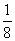 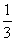 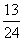 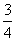  Что мы можем о нём сказать? К какому НОЗ можно привести все дроби? Почему? Приведите все дроби к знаменателю 24. Прочитайте получившейся ряд чисел.// к 24, т.к. 24 – НОК всех знаменателейСократите  дробь: Слайд 2-ответ с комментариями Зачеркни лишнее число: Слайд 3-ответ с комментариями Решение задач-10 минут-Выполните действия(слайд 4)-комментированный ответ у доски-Найдите значения выражения(слайд 5) -комментированный ответ у доски-Решите уравнения (слайд 6)-комментированный ответ у доски-Решите задачу (слайд 7)- комментированный ответ у доскиФизминутка-2 минутыВсе подняли руки - раз!На носках стоит весь класс,Два присели, руки вниз,На соседа посмотри.Раз! - И вверх,Два! - И вниз,На соседа посмотри.Будем дружно мы вставать,Чтобы ногам работу дать.Раз - присели, два - поднялись.Пусть мужает ваше тело.Кто старался приседать,Может уже и отдыхатьКонтроль знаний-10 минутДля развития  умения складывать и вычитать дроби с разными знаменателями , учащимся раздаются карточки с самостоятельной работой  с последующей проверкой(слайд 9) и ставят себе оценку.Итого урока – 2 минуты.               – Целевой итог.– Результативный урок: оценить работу учеников, работавших у доски и самостоятельную работу учащихся.– Домашнее задание: № 449,  № 450, № 437Вариант 1Вариант 2Вариант 3   (); -  ();  ();+   (-    (-();- ();+ ();+ ();- ();  ( );- () ;3)+ ();- ();+ ()